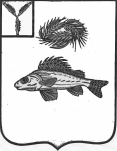 СОВЕТМУНИЦИПАЛЬНОГО ОБРАЗОВАНИЯ ГОРОД ЕРШОВЕРШОВСКОГО МУНИЦИПАЛЬНОГО РАЙОНАСАРАТОВСКОЙ ОБЛАСТИ(четвертого созыва)РЕШЕНИЕот 31 октября 2022 года № 58-361Об  утверждении проекта межевания     территорииВ соответствии со статьей 43 Градостроительного кодекса Российской Федерации, со статьей 11.2 Земельного кодекса Российской Федерации, Уставом муниципального образования город Ершов Ершовского муниципального района Саратовской области, Положением о публичных слушаниях, проводимых на территории муниципального образования город Ершов, утвержденным решением Совета муниципального образования город Ершов Ершовского муниципального района Саратовской области от 25 июля 2016 года № 39-244, Совет муниципального образования город РЕШИЛ:1. Утвердить проект межевания территории по ул. Телеграфной, 25 в городе Ершове Саратовской области ограниченной границей кадастрового квартала  64:13:003601  согласно приложению.2. Настоящее решение вступает в силу со дня его официального опубликования и подлежит размещению на официальном сайте муниципального образования город Ершов в сети Интернет, размещенном на официальном сайте администрации Ершовского муниципального района.Глава муниципального образования                                                        А.А. ТиховСодержаниеОбщая частьПроект межевания территории, ограниченной границей кадастровых кварталов 64:13:004003 и 64:13:004002 в городе Ершов разработан в соответствии с действующими законодательными актами в области градостроительной и землеустроительной деятельности:- Градостроительный Кодекс РФ от 29.12.2004 г. № 190-ФЗ;- Земельный кодекс РФ от 25.10.2001 № 136-ФЗ;- Жилищный кодекс РФ от 29.12.2004 № 188-ФЗ;- Федеральный закон РФ от 13.07.2015г. № 218-ФЗ «О государственной регистрации недвижимости»;- Закон Саратовской области от 9.10.2006 г. № 96-ЗСО «О регулировании градостроительной деятельности в Саратовской области (с изменениями)»;- Правилами землепользования и застройки муниципального образования город Ершов Ершовского муниципального района Саратовской области, утвержденный решением Совета МО г. Ершов от 25.05.2017 №53-304;- Местные нормативы градостроительного проектирования муниципального образования город Ершов Ершовского муниципального района Саратовской области;- Региональные нормативы градостроительного проектирования Саратовской области, утвержденными постановлением Правительства Саратовской области от 25.12.2017 № 679-П;- Свод правил СП 42.13330.2016 «СНиП 2.07.01-89*. Градостроительство. Планировка и застройка городских и сельских поселений»;-Постановление Правительства РФ «О порядке установления охранных зон электросетевого хозяйства и особых условий использования земельных участков, расположенных в границах такихзон» от 24.02.2009 № 160;- Постановление Администрации Ершовского муниципального района Саратовской области № 853 от 16.08.2022 года «О подготовке градостроительной документации»;Материалы по обоснованию проекта межеванияПеречень и сведения о площади образуемых земельных участков, в том числе возможные способы их образования.Территория, рассматриваемая в настоящем проекте межевания, определена Постановлением Администрации Ершовского муниципального района Саратовской области № 853 от 16.08.2022 года «О подготовке градостроительной документации» относится к категории земель населенных пунктов и представляет собой элемент планировочной структуры, застроенный нежилыми зданиями промышленного назначениями, элементами транспортной структуры.Согласно приказу министерства культуры Саратовской области от 19.06.2001г. № 1- 10/177на территории межевания отсутствуют объекты культурного наследия.Проект межевания выполнен по заказу Белохвостова Н. Н.Подготовка проекта связана с необходимостью образования земельного участка под строительство склада по адресу: Саратовская область, г. Ершов, по ул. Телеграфная, 25В соответствии с кадастровым делением территории муниципального образования Ершов, рассматриваемая в настоящем проекте территория, расположена в пределах кадастрового квартала 64:13:003601, в территориальной зоне П1 (Производственная зона)2.2 Цель разработки проекта межеванияПроект межевания территории разрабатывается в целях образования земельного участка под строительство склада по адресу: Саратовская область, г. Ершов, по ул. Телеграфная, 25В процессе подготовки проекта межевания территории определено местоположение границ, образуемого земельного участка осуществляется в соответствии с градостроительными регламентами и нормами отвода земельных участков для конкретных видов деятельности, установленными в соответствии с федеральными законами и техническими регламентами.На чертеже межевания территории показаны:1) красные линии (границы красных линий не утверждены Администрацией Ершовского муниципального района Саратовской области);2) границы вновь сформированных земельных участков;3) границы земельных участков, сведения о которых внесены в ЕГРН.Основная цель настоящего проекта – образование земельного участка под строительство склада по адресу: Саратовская область, г. Ершов, по ул. Телеграфная, 25. Планировочное обоснование местоположения границ земельного участкаТерритория, рассматриваемая в настоящем проекте межевания, определена Постановлением Администрации Ершовского муниципального района Саратовской области № 853 от 16.08.2022 года «О подготовке градостроительной документации»;Образованный, в проекте межевания, земельный участок расположен в пределах территориальной зоны П1 (Производственная зона).На территории ранее сформировано и поставлено на государственный кадастровый учет 16 земельных участков, 11 объектов капитального строения.Проектом предлагается образовать 1 (один) земельный участок 64:13:003601:ЗУ1 площадью 61200 м. кв.;Земельный участок с условным номером 64:13:003601:ЗУ1, по адресу: Саратовская область, г.Ершов, ул. Телеграфная, 25 предлагается образовать с разрешенным использованием: склады (6.9). Метод образования земельного участка – перераспределение земельного участка с кадастровым номером 64:13:003601:18 и земель, собственность на которые не разграничена.Доступ к земельному участку будет осуществляться через территорию общего пользования. Земельный участок расположен в территориальной зоне П1 (Производственная зона).. Экспликация образуемых и существующих земельных участков.2.5. Таблица координат поворотных точек формируемого земельного участка.64:13:003601:ЗУ1,     61200 кв.м.ГРАФИЧЕСКАЯ ЧАСТЬ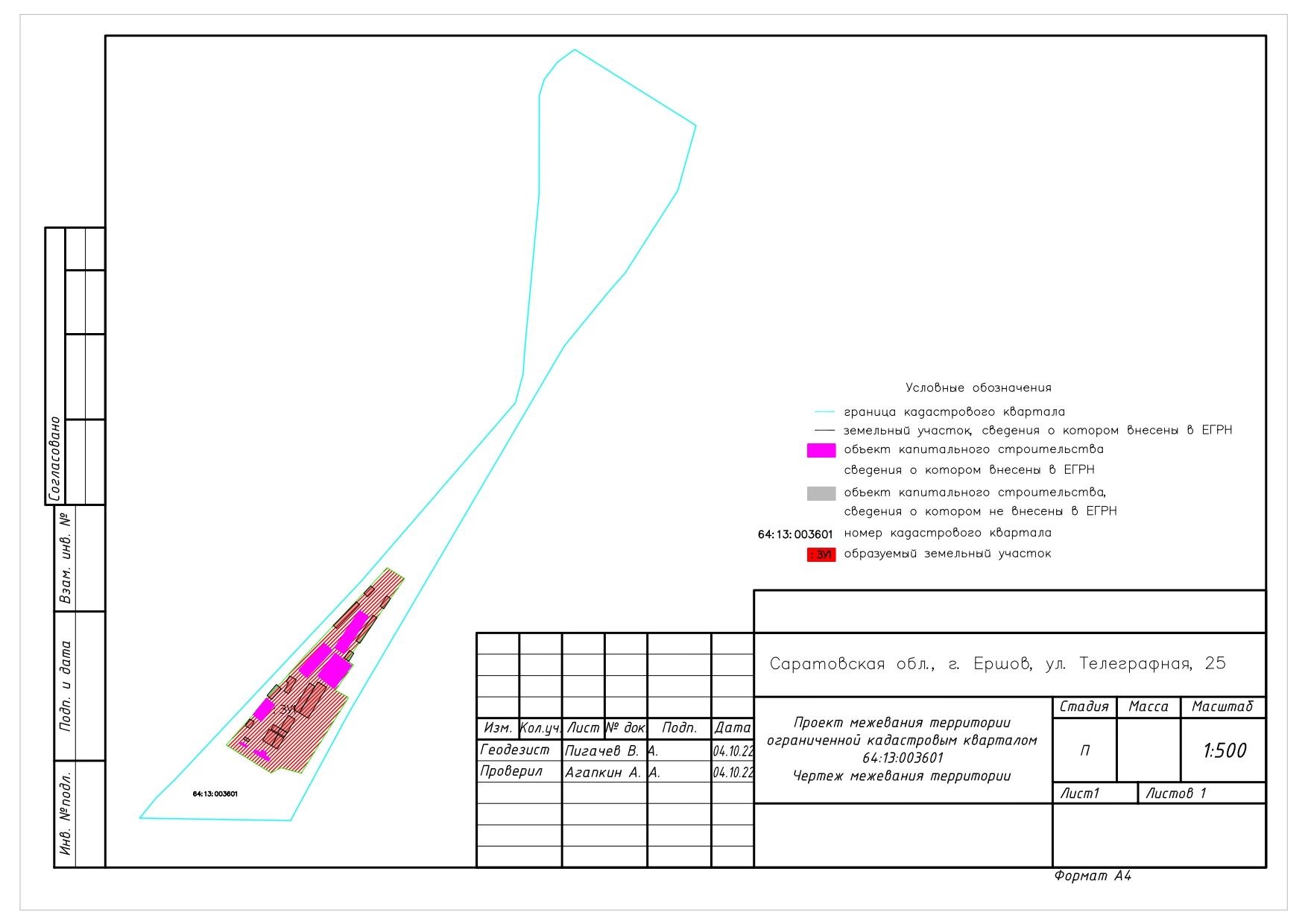 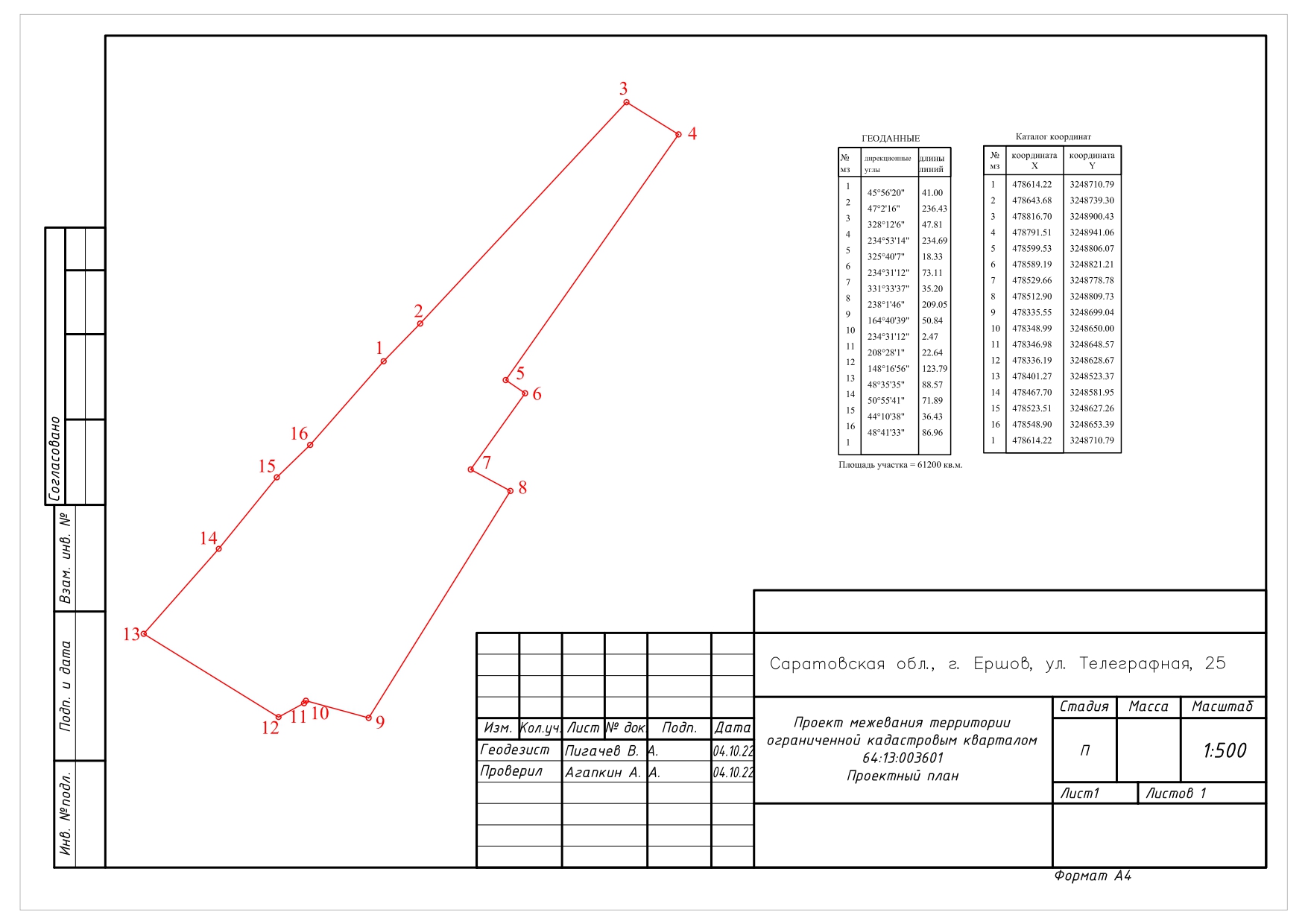 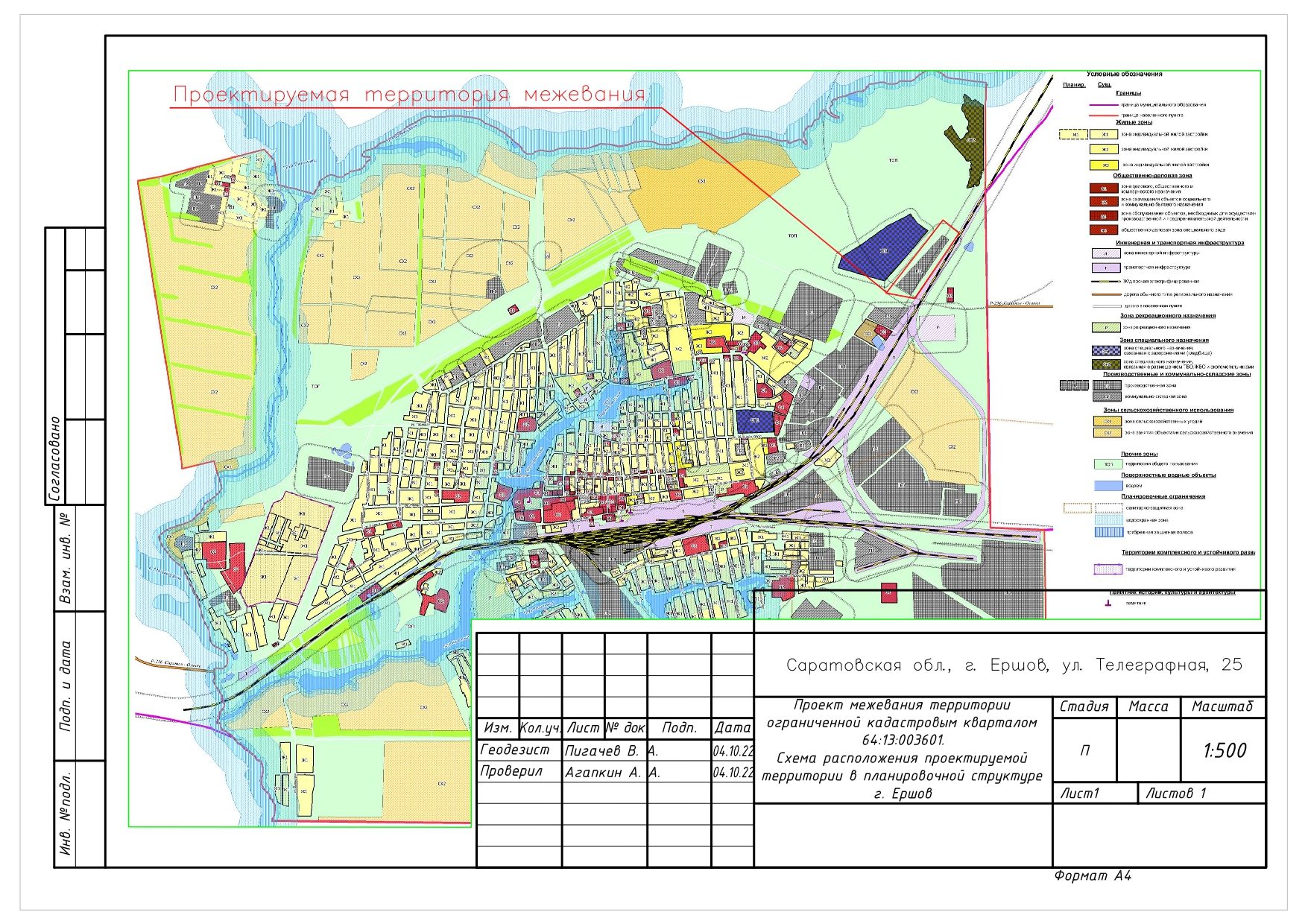 ОБЩЕСТВО С ОГРАНИЧЕННОЙ ОТВЕТСТВЕННОСТЬЮ «ГОРОДСКОЙ ЦЕНТР НЕДВИЖИМОСТИ»Проект межевания территориипо ул. Телеграфная, в городе Ершове Саратовской областиограниченной границей кадастрового квартала 64:13:003601 Основная частьЗаказчик: Белохвостов Николай НиколаевичИсполнитель: ООО «Городской центр недвижимости»Директор   Агапкин А. А.г. Ершов. 2022 год№ п/пНаименование разделамасштабНомер страницы1Общая часть-2Материалы по обоснованию проекта межевания территории-2.1Перечень и сведения о площадиобразуемых земельных участков, втом числе возможные способы ихобразования.-2.2Цель разработки проекта межевания-2.3Планировочное обоснование местоположения границ земельныхучастков-2.4Экспликация образуемых и существующих земельных участков-2.5Таблица координат поворотных точек формируемых и уточняемых земельных участков-Графическая частьГрафическая частьГрафическая частьГрафическая часть1Схема расположения проектируемой территориив планировочной структуре г. Ершовб/м2Проект межевания территории, ограниченной границейкадастровых кварталов 64:13:003601. Ситуационный план квартала1:20003Проект межевания территории, ограниченной границейкадастровых кварталов 64:13:003601. Чертеж межевания территории1:20004Проектный план 64:13:003601:ЗУ11:20005Постановление Администрации Ершовского муниципального района Саратовской области №853 от 16.08.2022 года «О подготовке градостроительной документации»6Решение Совета МО г. Ершов Ершовского МР Саратовской области № 28-167 от 28.09.2020 г.№ п/пКадастровый (условный) номер земельного участка в соответствии с чертежом межевания территории.Адрес (местоположение)Вид разрешенного использования земельного участка в соответствии с Правилами землепользования и застройкиПлощадь земельного участка по сведениям ЕГРН /уточненная. кв.м.164:13:003601:1Саратовская область, Ершовский р-н, г Ершов-0264:13:003601:2Саратовская область, Ершовский р-н, г Ершов-0364:13:003601:3Саратовская область, Ершовский р-н, г Ершов-0464:13:003601:4Саратовская область, Ершовский р-н, г Ершов-0564:13:003601:5Саратовская область, Ершовский р-н, г Ершов-0664:13:003601:6Саратовская область, Ершовский р-н, г Ершов-0764:13:003601:8Саратовская область, Ершовский р-н, г Ершов-0864:13:003601:9Саратовская область, Ершовский р-н, г Ершов-0964:13:003601:10Саратовская область, Ершовский р-н, г Ершов-01064:13:003601:11Саратовская область, Ершовский р-н, г Ершов-01164:13:003601:12Саратовская область, Ершовский р-н, г Ершов-01264:13:003601:13Саратовская область, Ершовский р-н, г Ершов-01364:13:003601:18Саратовская область, Ершовский р-н, г Ершов, ул. Телеграфная, 25Для размещения комбикормового завода522391464:13:003601:19Саратовская область, Ершовский р-н, г ЕршовДля сельскохозяйственного производства790001564:13:003601:24Саратовская область, Ершовский р-н, г Ершовдля размещения и эксплуатации электросетевого комплекса15 +/-31664:13:003601:25Саратовская область, Ершовский р-н, г Ершовдля строительства волоконно-оптической линии связи (ВОЛС)1844 +/-151764:13:003601:26Саратовская область, Ершовский р-н, г Ершовдля размещения и эксплуатации электросетевого комплекса28 +/-41864:13:003601:28Саратовская область, Ершовский р-н, г ЕршовПод объектами связи1009 +/-2781964:13:003601:29Саратовская область, Ершовский р-н, г ЕршовПод объектами связи681 +/-2282064:13:003601:ЗУ1Саратовская область, р-н Ершовский, г Ершов, ул Телеграфнаясклады61200№XY1478401.273248523.372478467.703248581.953478523.513248627.264478548.903248653.395478614.223248710.796478643.683248739.307478816.703248900.438478791.513248941.069478599.533248806.0710478589.193248821.2111478529.663248778.7812478512.913248809.7313478335.553248699.0414478348.993248650.0015478346.983248648.5716478336.193248628.67